REGISTRATION & PAYMENT FORM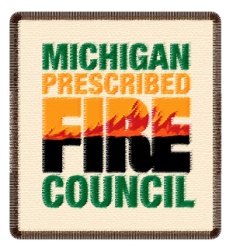 Firefighter Type 1 (FFT1) and Initial Attack Incident Commander TrainingAugust 26-28, 2014Statement of Intent:I intend to complete the following coursework available through NWCG at Camp Grayling during the above dates and request that MPFC act as a Course Administrator. I intend to participate in the FFT1 Training and fulfill the components required to complete S-200 and receive a certificate for S131/S200. ________________________________________________SIGNATURE OF STUDENT I AGREE WITH THE ABOVE STATEMENT (ELECTRONIC SIGNATURE)STUDENT NAME:ORGANIZATION:ADDRESS: (HOME) (ORGANIZATION)CITY:				STATE:		ZIP CODE:PHONE: (HOME) (ORG.)			CELL:			EMAIL:													SEND CONFIRMATION BY MAIL	REGISTRATION INFORMATION: Registration Fees include course administrator materials and lodging ($50.00). Course attendance only, provide own lodging ($20.00). (Please note course fees are waived for MDMVA soldiers/staff as their organization is hosting the training).Please indicate if you are taking S131, S200, or both                 S131 only       S200 only       S131 and S200Location: Organization, AddressSite information: Website info COURSE FEE (REGISTRATION AND LODGING)	$ 50.00	 COURSE FEE (REGISTRATION ONLY)		$ 20.00 COURSE FEE WAIVED/REGISTERING AS MDMVA	$  0.00		Total Due			$________		Make check payable to: MACD – MPFC	Check#_________		Credit Card Information: Master Card VISA 	#________-________-________-________	Exp. Date ________		Name as it appears on card: __________________________________________________________Paying by check? Print form and mail to: Ryan Koziatek, KNC, 7000 N. Westnedge Ave, Kalamazoo, MI 49009Paying by credit card? Complete and email to: Ryan Koziatek, rkoziateck@naturecenter.org FAX 269.381.2557Confirmation will be sent by email or mail and will include additional information. Questions regarding Registration or Training? Contact MPFC at info@firecouncil.org Maximum class size is limited to 30 students so register early! FOR MPFC USEForm Rec’d_______________        	Confirmation Sent_______________     		Amount Rec’d $______________   ck____   cc_____                         								Amount Due $______________  Pd__________                                      			